«01» сентября 2017г.ПАСПОРТ ДОСТУПНОСТИ
объекта социальной инфраструктуры (ОСИ)
1. Общие сведения об объекте1.1. Наименование (вид) объекта _ МКОУ «Верхнесуерская СОШ»
1.2. Адрес объекта ___641247 Курганская оласть, Варгашинский район, с.Верхнесуерское, ул.Гагарина д.1Б
1.3. Сведения о размещении объекта:
- отдельно стоящее здание 1 этаж, 1228,8 кв.м.
- часть здания __________ этажей (или на ___________ этаже), _________ кв.м
- наличие прилегающего земельного участка (да, нет); ________________ кв.м
1.4. Год постройки здания 1969, последнего капитального ремонта ______________
1.5. Дата предстоящих плановых ремонтных работ: текущего ________, капитального _________сведения об организации, расположенной на объекте1.6. Название организации (учреждения), (полное юридическое наименование – согласно Уставу, краткое наименование) _ муниципальное казенное общеобразовательное учреждение  «Верхнесуерская средняя общеобразовательная школа» (МКОУ «Верхнесуерская СОШ»)
1.7. Юридический адрес организации (учреждения)  641247 Курганская область, Варгашинский район, с.Верхнесуерское, ул.Гагарина д.1Б
1.8. Основание для пользования объектом (оперативное управление, аренда, собственность)
1.9. Форма собственности (государственная, негосударственная) ____государственная_
1.10. Территориальная принадлежность (федеральная, региональная, муниципальная)
1.11. Вышестоящая организация (наименование) ) Отдел образования Администрации Варгашинского района
1.12. Адрес вышестоящей организации, другие координаты _________________________2. Характеристика деятельности организации на объекте (по обслуживанию населения)2.1 Сфера деятельности (здравоохранение, образование, социальная защита, физическая культура и спорт, культура, связь и информация, транспорт, жилой фонд, потребительский рынок и сфера услуг, другое) 
______образование_____________________________________________________________
2.2 Виды оказываемых услуг ___образовательная ____________________________________
2.3 Форма оказания услуг: (на объекте, с длительным пребыванием, в т.ч. проживанием, на дому, дистанционно) 
2.4 Категории обслуживаемого населения по возрасту: (дети, взрослые трудоспособного возраста, пожилые; все возрастные категории)
2.5 Категории обслуживаемых инвалидов: инвалиды, передвигающиеся на коляске, инвалиды с нарушениями опорно-двигательного аппарата; нарушениями зрения, нарушениями слуха, нарушениями умственного развития
2.6 Плановая мощность: посещаемость (количество обслуживаемых в день), вместимость, пропускная способность ___________________________320______________________________________________
2.7 Участие в исполнении ИПР инвалида, ребенка-инвалида (да, нет) __да__________________3. Состояние доступности объекта3.1 Путь следования к объекту пассажирским транспортом 
(описать маршрут движения с использованием пассажирского транспорта) 
_____ Середкино-Белово-Верхнесуерское; Терпугово - Верхнесуерское ___________________, 
наличие адаптированного пассажирского транспорта к объекту __нет_____________3.2 Путь к объекту от ближайшей остановки пассажирского транспорта:
3.2.1 расстояние до объекта от остановки транспорта _____200__________ м
3.2.2 время движения (пешком) _______3____________ мин
3.2.3 наличие выделенного от проезжей части пешеходного пути (да, нет),
3.2.4 Перекрестки: нерегулируемые; регулируемые, со звуковой сигнализацией, таймером; нет
3.2.5 Информация на пути следования к объекту: акустическая, тактильная, визуальная; нет
3.2.6 Перепады высоты на пути: есть, нет (описать ______________________________________)
Их обустройство для инвалидов на коляске: да, нет ( ____________________________________)3.3 Организация доступности объекта для инвалидов – форма обслуживания** - указывается один из вариантов: «А», «Б», «ДУ», «ВНД»«А» – доступность всех зон и помещений – универсальная«Б» – специально выделенные участки и помещения«ДУ» – доп. помощь сотрудника, услуги на дому, дистанционно«ВНД» – не организована доступность3.4 Состояние доступности основных структурно-функциональных зон* - указывается один из вариантов: ДП – В – доступно полностью всем;   ДП  – И (К, О, С, Г, У) – доступно полностью избирательно (указать категории инвалидов); ДЧ – В – доступно частично всем; ДЧ – И (К, О, С, Г, У) – доступно частично избирательно (указать категории инвалидов); ДУ  – доступно условно, ВНД – недоступно.  Состояние доступности для основных категорий инвалидов «К» – инвалиды передвигающиеся на креслах-колясках«О» – инвалиды с патологией опорно-двигательного аппарата«С» – инвалиды с выраженной патологией зрения, в том числе слепые (нарушение зрения)«Г» – инвалиды с патологией слуха, в том числе глухие (нарушение слуха)«У» – инвалиды с умственной отсталостью (умственные нарушения)«МГН» – маломобильные группы населения3.5. Итоговое заключение о состоянии доступности ОСИ: ______________________4. Управленческое решение 4.1. Рекомендации по адаптации основных структурных элементов объекта*- указывается один из вариантов (видов работ): не нуждается (доступ обеспечен); ремонт (текущий, капитальный); индивидуальное решение с ТСР; технические решения невозможны; организация альтернативной формы обслуживания.АНКЕТА 
(информация об объекте социальной инфраструктуры) 
к ПАСПОРТУ ДОСТУПНОСТИ ОСИ
1. Общие сведения об объекте1.1. Наименование (вид) объекта ___ МКОУ «Верхнесуерская СОШ»____
1.2. Адрес объекта _641247 Курганская область, Варгашинский район, с.Верхнесуерское, ул.Гагарина д.1Б
1.3. Сведения о размещении объекта:
- отдельно стоящее здание 1 этажей, ___1228,8кв.м.
- часть здания __________ этажей (или на ___________ этаже), _________ кв.м.
1.4. Год постройки здания _____1969____, последнего капитального ремонта _______________
1.5. Дата предстоящих плановых ремонтных работ: текущего ________, капитального ________сведения об организации, расположенной на объекте1.6. Название организации (учреждения), (полное юридическое наименование – согласно Уставу, краткое наименование) __ муниципальное казенное общеобразовательное учреждение  «Верхнесуерская средняя общеобразовательная школа» (МКОУ «Верхнесуерская СОШ»)___
1.7. Юридический адрес организации (учреждения) __641247 Курганская область, Варгашинский район, с.Верхнесуерское, ул.Гагарина д.1Б
1.8. Основание для пользования объектом (оперативное управление, аренда, собственность)
1.9. Форма собственности (государственная, негосударственная) 
1.10. Территориальная принадлежность (федеральная, региональная, муниципальная)
1.11. Вышестоящая организация (наименование) ___ Отдел образования Администрации Варгашинского района __
1.12. Адрес вышестоящей организации, другие координаты _________________________2. Характеристика деятельности организации на объекте2.1 Сфера деятельности (здравоохранение, образование, социальная защита, физическая культура и спорт, культура, связь и информация, транспорт, жилой фонд, потребительский рынок и сфера услуг, другое _____образование_______________________________
2.2 Виды оказываемых услуг __образовательная______________________________
2.3 Форма оказания услуг: (на объекте, с длительным пребыванием, в т.ч. проживанием, на дому, дистанционно) 
2.4 Категории обслуживаемого населения по возрасту: (дети, взрослые трудоспособного возраста, пожилые; все возрастные категории)
2.5 Категории обслуживаемых инвалидов: инвалиды, передвигающиеся на коляске, инвалиды с нарушениями опорно-двигательного аппарата; нарушениями зрения, нарушениями слуха, нарушениями умственного развития
2.6 Плановая мощность: посещаемость (количество обслуживаемых в день), вместимость, пропускная способность __320_________
2.7 Участие в исполнении ИПР инвалида, ребенка-инвалида (да, нет)3. Состояние доступности объекта для инвалидов 
и других маломобильных групп населения (МГН)3.1 Путь следования к объекту пассажирским транспортом
(описать маршрут движения с использованием пассажирского транспорта) 
____ Середкино-Белово-Верхнесуерское; Терпугово - Верхнесуерское ___________________, 
наличие адаптированного пассажирского транспорта к объекту ___нет____________________3.2 Путь к объекту от ближайшей остановки пассажирского транспорта:3.2.1 расстояние до объекта от остановки транспорта _____200 м
3.2.2 время движения (пешком) ________3_мин
3.2.3 наличие  выделенного от проезжей части пешеходного пути (да, нет),
3.2.4 Перекрестки: нерегулируемые; регулируемые, со звуковой сигнализацией, таймером; нет
3.2.5 Информация на пути следования к объекту: акустическая, тактильная, визуальная; нет
3.2.6 Перепады высоты на пути: есть, нет (описать ______________________________________)
Их обустройство для инвалидов на коляске: да, нет ( __________________________)3.3 Вариант организации доступности ОСИ (формы обслуживания)* с учетом СП 35-101-2001* - указывается один из вариантов: «А», «Б», «ДУ», «ВНД»«А» – доступность всех зон и помещений – универсальная«Б» – специально выделенные участки и помещения«ДУ» – доп. помощь сотрудника, услуги на дому, дистанционно«ВНД» – не организована доступность4. Управленческое решение (предложения по адаптации основных структурных элементов объекта)*- указывается один из вариантов (видов работ): не нуждается (доступ обеспечен); ремонт (текущий, капитальный); индивидуальное решение с ТСР; технические решения невозможны; организация альтернативной формы обслуживания.АКТ ОБСЛЕДОВАНИЯ
объекта социальной инфраструктуры 
к ПАСПОРТУ ДОСТУПНОСТИ ОСИ
1. Общие сведения об объекте1.1. Наименование (вид) объекта ___ МКОУ «Верхнесуерская СОШ»_______________
1.2. Адрес объекта __641247 Курганская область, Варгашинский район, с.Верхнесуерское, ул.Гагарина д.1Б ____
1.3. Сведения о размещении объекта:
- отдельно стоящее здание ___1____ этажей, ____1228,8 __ кв.м
- часть здания __________ этажей (или на ___________ этаже), _________ кв.м
- наличие прилегающего земельного участка (да, нет); __36159___ кв.м
1.4. Год постройки здания __1969_______, последнего капитального ремонта ______________
1.5. Дата предстоящих плановых ремонтных работ: текущего ________, капитального ________
1.6. Название организации (учреждения), (полное юридическое наименование – согласно Уставу, краткое наименование) муниципальное казенное общеобразовательное учреждение  «Верхнесуерская средняя общеобразовательная школа» (МКОУ «Верхнесуерская СОШ»)______
1.7. Юридический адрес организации (учреждения) __641247 Курганская область, Варгашинский район, с.Верхнесуерское, ул.Гагарина д.1Б __ 2. Характеристика деятельности организации на объектеДополнительная информация _____________________________________________________3. Состояние доступности объекта3.1 Путь следования к объекту пассажирским транспортом
(описать маршрут движения с использованием пассажирского транспорта) 
__ Середкино-Белово-Верхнесуерское; Терпугово - Верхнесуерское ____________, 
наличие адаптированного пассажирского транспорта к объекту ______нет_________________3.2 Путь к объекту от ближайшей остановки пассажирского транспорта:3.2.1 расстояние до объекта от остановки транспорта ________200________ м
3.2.2 время движения (пешком) ______3_____________ мин
3.2.3 наличие  выделенного от проезжей части пешеходного пути (да, нет),
3.2.4 Перекрестки: нерегулируемые; регулируемые, со звуковой сигнализацией, таймером; нет
3.2.5 Информация на пути следования к объекту: акустическая, тактильная, визуальная; нет
3.2.6 Перепады высоты на пути: есть, нет (описать ______________________________________)
Их обустройство для инвалидов на коляске: да, нет ( __________________________)3.3 Организация доступности объекта для инвалидов – форма обслуживания* - указывается один из вариантов: «А», «Б», «ДУ», «ВНД»«А» – доступность всех зон и помещений – универсальная«Б» – специально выделенные участки и помещения«ДУ» – доп. помощь сотрудника, услуги на дому, дистанционно«ВНД» – не организована доступность3.4 Состояние доступности основных структурно-функциональных зон* - указывается один из вариантов: ДП – В – доступно полностью всем;   ДП  – И (К, О, С, Г, У) – доступно полностью избирательно (указать категории инвалидов); ДЧ – В – доступно частично всем; ДЧ – И (К, О, С, Г, У) – доступно частично избирательно (указать категории инвалидов); ДУ  – доступно условно, ВНД – недоступно.  Состояние доступности для основных категорий инвалидов «К» – инвалиды передвигающиеся на креслах-колясках«О» – инвалиды с патологией опорно-двигательного аппарата«С» – инвалиды с выраженной патологией зрения, в том числе слепые (нарушение зрения)«Г» – инвалиды с патологией слуха, в том числе глухие (нарушение слуха)«У» – инвалиды с умственной отсталостью (умственные нарушения)«МГН» – маломобильные группы населенияк Акту обследования ОСИ к паспорту доступности ОСИ от «01» сентября 2017г.I Результаты обследования:
1. Территории, прилегающей к зданию (участка)МКОУ «Верхнесуерская СОШ»_ 641247 Курганская область, Варгашинский район, с.Верхнесуерское, ул.Гагарина д.1Б _
Наименование объекта, адресII Заключение по зоне:* - указывается один из вариантов: ДП – В – доступно полностью всем;   ДП  – И (К, О, С, Г, У) – доступно полностью избирательно (указать категории инвалидов); ДЧ – В – доступно частично всем; ДЧ – И (К, О, С, Г, У) – доступно частично избирательно (указать категории инвалидов); ДУ  – доступно условно, ВНД – недоступно.  Состояние доступности для основных категорий инвалидов «К» – инвалиды передвигающиеся на креслах-колясках«О» – инвалиды с патологией опорно-двигательного аппарата«С» – инвалиды с выраженной патологией зрения, в том числе слепые (нарушение зрения)«Г» – инвалиды с патологией слуха, в том числе глухие (нарушение слуха)«У» – инвалиды с умственной отсталостью (умственные нарушения)«МГН» – маломобильные группы населения
**- указывается один из вариантов (видов работ): не нуждается (доступ обеспечен); ремонт (текущий, капитальный); индивидуальное решение с ТСР; технические решения невозможны; организация альтернативной формы обслуживания.к Акту обследования ОСИ к паспорту доступности ОСИ № ____ от «___» _________ 20___ г. I Результаты обследования:
2. Входа (входов) в здание_ МКОУ «Верхнесуерская СОШ»_ 641247 Курганская область, Варгашинский район, с.Верхнесуерское, ул.Гагарина д.1Б _ 
Наименование объекта, адресII Заключение по зоне:* - указывается один из вариантов: ДП – В – доступно полностью всем;   ДП  – И (К, О, С, Г, У) – доступно полностью избирательно (указать категории инвалидов); ДЧ – В – доступно частично всем; ДЧ – И (К, О, С, Г, У) – доступно частично избирательно (указать категории инвалидов); ДУ  – доступно условно, ВНД – недоступно.  Состояние доступности для основных категорий инвалидов «К» – инвалиды передвигающиеся на креслах-колясках«О» – инвалиды с патологией опорно-двигательного аппарата«С» – инвалиды с выраженной патологией зрения, в том числе слепые (нарушение зрения)«Г» – инвалиды с патологией слуха, в том числе глухие (нарушение слуха)«У» – инвалиды с умственной отсталостью (умственные нарушения)«МГН» – маломобильные группы населения
**- указывается один из вариантов (видов работ): не нуждается (доступ обеспечен); ремонт (текущий, капитальный); индивидуальное решение с ТСР; технические решения невозможны; организация альтернативной формы обслуживания.Комментарий к заключению:_________________________________________________________Приложение 3 к Акту обследования ОСИ к паспорту доступности ОСИ № ____ от «___» _________ 20___ г. I Результаты обследования:
3. Пути (путей) движения внутри здания (в т.ч. путей эвакуации)МКОУ «Верхнесуерская СОШ»_ 641247 Курганская область, Варгашинский район, с.Верхнесуерское, ул.Гагарина д.1Б _ Наименование объекта, адресII Заключение по зоне:* - указывается один из вариантов: ДП – В – доступно полностью всем;   ДП  – И (К, О, С, Г, У) – доступно полностью избирательно (указать категории инвалидов); ДЧ – В – доступно частично всем; ДЧ – И (К, О, С, Г, У) – доступно частично избирательно (указать категории инвалидов); ДУ  – доступно условно, ВНД – недоступно.  Состояние доступности для основных категорий инвалидов «К» – инвалиды передвигающиеся на креслах-колясках«О» – инвалиды с патологией опорно-двигательного аппарата«С» – инвалиды с выраженной патологией зрения, в том числе слепые (нарушение зрения)«Г» – инвалиды с патологией слуха, в том числе глухие (нарушение слуха)«У» – инвалиды с умственной отсталостью (умственные нарушения)«МГН» – маломобильные группы населения
**- указывается один из вариантов (видов работ): не нуждается (доступ обеспечен); ремонт (текущий, капитальный); индивидуальное решение с ТСР; технические решения невозможны; организация альтернативной формы обслуживания.Комментарий к заключению:_________________________________________________________Приложение 4 (I) 
к Акту обследования ОСИ к паспорту доступности ОСИ № ____ от «___» _________ 20___ г. I Результаты обследования:
4. Зоны целевого назначения здания (целевого посещения объекта)
Вариант I – зона обслуживания инвалидов
МКОУ «Верхнесуерская СОШ»_ 641247 Курганская область, Варгашинский район, с.Верхнесуерское, ул.Гагарина д.1Б _ Наименование объекта, адресII Заключение по зоне:* - указывается один из вариантов: ДП – В – доступно полностью всем;   ДП  – И (К, О, С, Г, У) – доступно полностью избирательно (указать категории инвалидов); ДЧ – В – доступно частично всем; ДЧ – И (К, О, С, Г, У) – доступно частично избирательно (указать категории инвалидов); ДУ  – доступно условно, ВНД – недоступно.  Состояние доступности для основных категорий инвалидов «К» – инвалиды передвигающиеся на креслах-колясках«О» – инвалиды с патологией опорно-двигательного аппарата«С» – инвалиды с выраженной патологией зрения, в том числе слепые (нарушение зрения)«Г» – инвалиды с патологией слуха, в том числе глухие (нарушение слуха)«У» – инвалиды с умственной отсталостью (умственные нарушения)«МГН» – маломобильные группы населения
**- указывается один из вариантов (видов работ): не нуждается (доступ обеспечен); ремонт (текущий, капитальный); индивидуальное решение с ТСР; технические решения невозможны; организация альтернативной формы обслуживания.Комментарий к заключению:_________________________________________________________ Приложение 4 (II) 
к Акту обследования ОСИ к паспорту доступности ОСИ № ____ от «___» _________ 20___ г. I Результаты обследования:4. Зоны целевого назначения здания (целевого посещения объекта)
Вариант II – места приложения трудаII Заключение по зоне:* - указывается один из вариантов: ДП – В – доступно полностью всем;   ДП  – И (К, О, С, Г, У) – доступно полностью избирательно (указать категории инвалидов); ДЧ – В – доступно частично всем; ДЧ – И (К, О, С, Г, У) – доступно частично избирательно (указать категории инвалидов); ДУ  – доступно условно, ВНД – недоступно.  Состояние доступности для основных категорий инвалидов «К» – инвалиды передвигающиеся на креслах-колясках«О» – инвалиды с патологией опорно-двигательного аппарата«С» – инвалиды с выраженной патологией зрения, в том числе слепые (нарушение зрения)«Г» – инвалиды с патологией слуха, в том числе глухие (нарушение слуха)«У» – инвалиды с умственной отсталостью (умственные нарушения)«МГН» – маломобильные группы населения
**- указывается один из вариантов (видов работ): не нуждается (доступ обеспечен); ремонт (текущий, капитальный); индивидуальное решение с ТСР; технические решения невозможны; организация альтернативной формы обслуживания.Комментарий к заключению:_________________________________________________________ Приложение 4 (III) 
к Акту обследования ОСИ к паспорту доступности ОСИ № ____ от «___» _________ 20___ г. I Результаты обследования:4. Зоны целевого назначения здания (целевого посещения объекта)
Вариант III – жилые помещенияII Заключение по зоне:* - указывается один из вариантов: ДП – В – доступно полностью всем;   ДП  – И (К, О, С, Г, У) – доступно полностью избирательно (указать категории инвалидов); ДЧ – В – доступно частично всем; ДЧ – И (К, О, С, Г, У) – доступно частично избирательно (указать категории инвалидов); ДУ  – доступно условно, ВНД – недоступно.  Состояние доступности для основных категорий инвалидов «К» – инвалиды передвигающиеся на креслах-колясках«О» – инвалиды с патологией опорно-двигательного аппарата«С» – инвалиды с выраженной патологией зрения, в том числе слепые (нарушение зрения)«Г» – инвалиды с патологией слуха, в том числе глухие (нарушение слуха)«У» – инвалиды с умственной отсталостью (умственные нарушения)«МГН» – маломобильные группы населения
**- указывается один из вариантов (видов работ): не нуждается (доступ обеспечен); ремонт (текущий, капитальный); индивидуальное решение с ТСР; технические решения невозможны; организация альтернативной формы обслуживания.Комментарий к заключению:_________________________________________________________ Приложение 5 
к Акту обследования ОСИ к паспорту доступности ОСИ № ____ от «___» _________ 20___ г. I Результаты обследования:
5. Санитарно-гигиенических помещенийМКОУ «Верхнесуерская СОШ»_ 641247 Курганская область, Варгашинский район, с.Верхнесуерское, ул.Гагарина д.1Б _ Наименование объекта, адресII Заключение по зоне:* - указывается один из вариантов: ДП – В – доступно полностью всем;   ДП  – И (К, О, С, Г, У) – доступно полностью избирательно (указать категории инвалидов); ДЧ – В – доступно частично всем; ДЧ – И (К, О, С, Г, У) – доступно частично избирательно (указать категории инвалидов); ДУ  – доступно условно, ВНД – недоступно.  Состояние доступности для основных категорий инвалидов «К» – инвалиды передвигающиеся на креслах-колясках«О» – инвалиды с патологией опорно-двигательного аппарата«С» – инвалиды с выраженной патологией зрения, в том числе слепые (нарушение зрения)«Г» – инвалиды с патологией слуха, в том числе глухие (нарушение слуха)«У» – инвалиды с умственной отсталостью (умственные нарушения)«МГН» – маломобильные группы населения
**- указывается один из вариантов (видов работ): не нуждается (доступ обеспечен); ремонт (текущий, капитальный); индивидуальное решение с ТСР; технические решения невозможны; организация альтернативной формы обслуживания.Комментарий к заключению:_________________________________________________________ Приложение 6 
к Акту обследования ОСИ к паспорту доступности ОСИ № ____ от «___» _________ 20___ г. I Результаты обследования:
6. Системы информации на объектеМКОУ «Верхнесуерская СОШ»_ 641247 Курганская область, Варгашинский район, с.Верхнесуерское, ул.Гагарина д.1Б _ Наименование объекта, адресII Заключение по зоне:* - указывается один из вариантов: ДП – В – доступно полностью всем;   ДП  – И (К, О, С, Г, У) – доступно полностью избирательно (указать категории инвалидов); ДЧ – В – доступно частично всем; ДЧ – И (К, О, С, Г, У) – доступно частично избирательно (указать категории инвалидов); ДУ  – доступно условно, ВНД – недоступно.  Состояние доступности для основных категорий инвалидов «К» – инвалиды передвигающиеся на креслах-колясках«О» – инвалиды с патологией опорно-двигательного аппарата«С» – инвалиды с выраженной патологией зрения, в том числе слепые (нарушение зрения)«Г» – инвалиды с патологией слуха, в том числе глухие (нарушение слуха)«У» – инвалиды с умственной отсталостью (умственные нарушения)«МГН» – маломобильные группы населения
**- указывается один из вариантов (видов работ): не нуждается (доступ обеспечен); ремонт (текущий, капитальный); индивидуальное решение с ТСР; технические решения невозможны; организация альтернативной формы обслуживания.Комментарий к заключению:_________________________________________________________ Приложение А.5Адресная программа (план) адаптации объектов социальной инфраструктуры
и обеспечения доступности услуг для инвалидов и других МГН 
на территории МКОУ «Верхнесуерская СОШ»на  2013_ годПримечание: структура (разделы) адресной программы (плана) формируются аналогично структуре Реестра ОСИ* – указываются мероприятия в соответствии с управленческим решением «Рекомендации по адаптации основных структурных элементов объекта» Паспорта ОСИ** – указывается вид работы в соответствии с классификатором:   ТР – текущий ремонт		ПСД – подготовка проектно–сметной документации		Стр – строительство		КР – капитальный ремонт		Рек – реконструкция		Орг – организация альтернативной формы обслуживания и др. ор. мероприятия*** - указывается один из вариантов: ДП – В – доступно полностью всем;   ДП  – И (К, О, С, Г, У) – доступно полностью избирательно (указать категории инвалидов); ДЧ – В – доступно частично всем; ДЧ – И (К, О, С, Г, У) – доступно частично избирательно (указать категории инвалидов); ДУ  – доступно условно (ДУ - В или ДУ- И), ВНД – недоступно.  Состояние доступности для основных категорий инвалидов «К» – инвалиды передвигающиеся на креслах-колясках«О» – инвалиды с патологией опорно-двигательного аппарата«С» – инвалиды с выраженной патологией зрения, в том числе слепые (нарушение зрения)«Г» – инвалиды с патологией слуха, в том числе глухие (нарушение слуха)«У» – инвалиды с умственной отсталостью (умственные нарушения)«МГН» – маломобильные группы населенияПриложение А.6ОТЧЕТ О ВЫПОЛНЕНИИ
адресной программы (плана) адаптации объектов социальной инфраструктуры
и обеспечения доступности услуг для инвалидов и других МГН 
на территории МКОУ «Верхнесуерская СОШ»на  2013_ год* – указываются фактически выполненные мероприятия на объекте** – оценивается объем выполненной работы в сравнении с плановыми работами: полностью; частично; перенесено на следующий период; выполнено сверх плана*** – указывается один из вариантов: ДП – В – доступно полностью всем;   ДП  – И (К, О, С, Г, У) – доступно полностью избирательно (указать категории инвалидов); ДЧ – В – доступно частично всем; ДЧ – И (К, О, С, Г, У) – доступно частично избирательно (указать категории инвалидов); ДУ  – доступно условно (ДУ - В или ДУ- И), ВНД – недоступно.  Состояние доступности для основных категорий инвалидов «К» – инвалиды передвигающиеся на креслах-колясках«О» – инвалиды с патологией опорно-двигательного аппарата«С» – инвалиды с выраженной патологией зрения, в том числе слепые (нарушение зрения)«Г» – инвалиды с патологией слуха, в том числе глухие (нарушение слуха)«У» – инвалиды с умственной отсталостью (умственные нарушения)«МГН» – маломобильные группы населения**** – оценивается в сравнении с плановыми показателями: полностью, частично, не выделено, с дополнительным финансированием№ 1 Территория, прилегающая к зданию (участок) 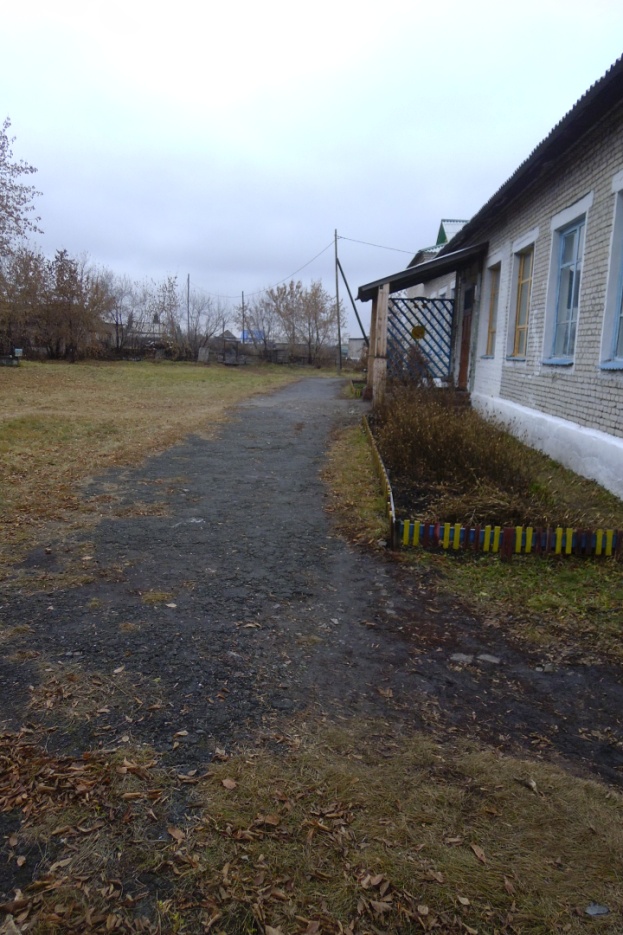 № 2 Вход (входы) в здание№ 3 Путь (пути) движения внутри здания (в т.ч. пути эвакуации)№ 4 Зона целевого назначения здания (целевого посещения объекта)№5 Санитарно-гигиенические помещения№6 Система информации и связи (на всех зонах)№7 Пути движения к объекту (от остановки транспорта)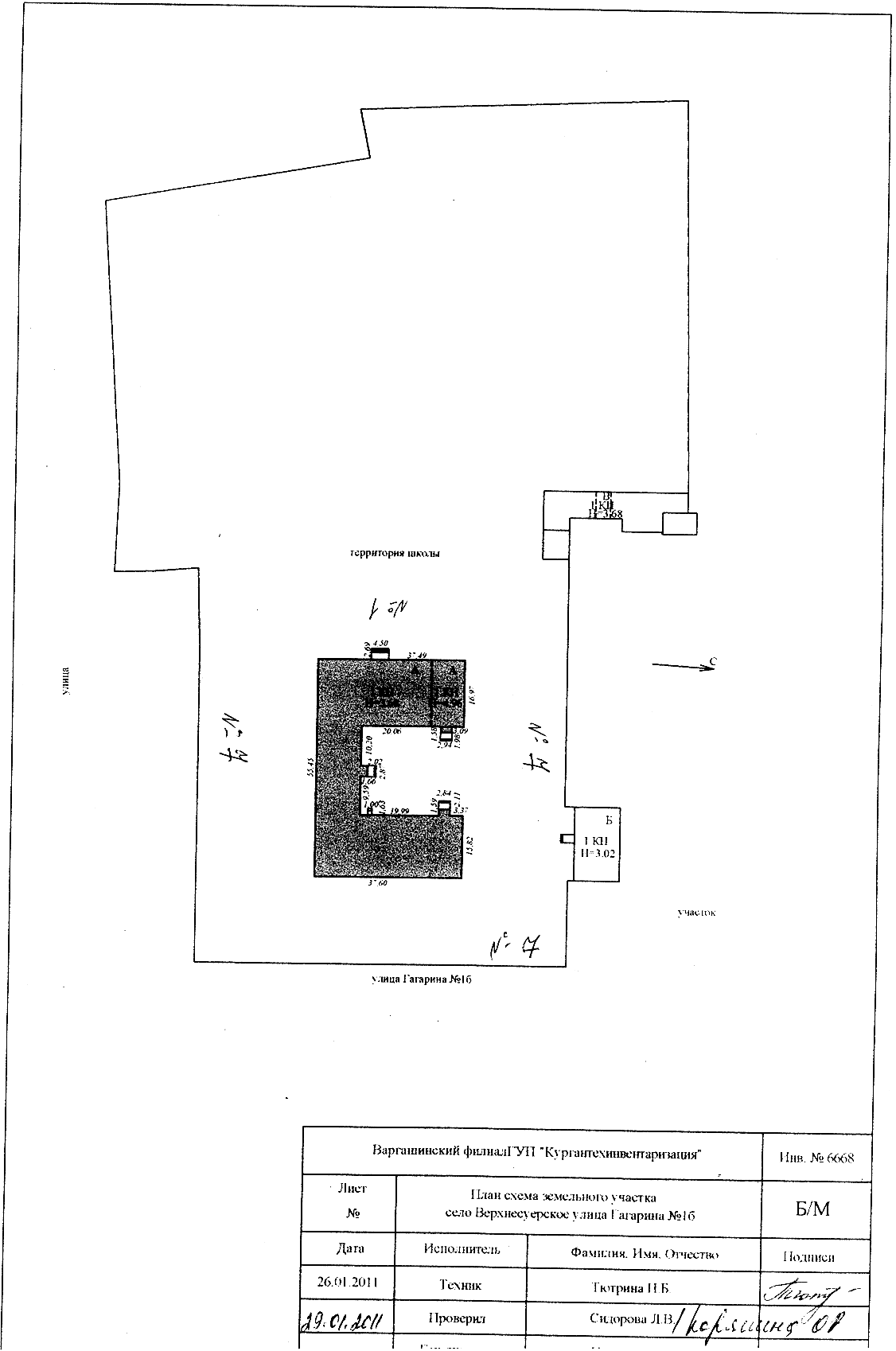 №
п/п Категория инвалидов
(вид нарушения)Вариант организации доступности объекта
(формы обслуживания)*1.Все категории инвалидов и МГНв том числе инвалиды:2.передвигающиеся на креслах-колясках -3.с нарушениями опорно-двигательного аппарата -4.с нарушениями зрения -5.с нарушениями слуха -6.с нарушениями умственного развития А, ДУ№
п/пОсновные структурно-функциональные зоныСостояние доступности, в том числе для основных категорий инвалидов*1.Территория, прилегающая к зданию (участок)ДП-В (У)2.Вход (входы) в зданиеДЧ-И (У)3.Путь (пути) движения внутри здания (в т.ч. пути эвакуации)ДЧ-И (У)4.Зона целевого назначения здания (целевого посещения объекта)ДП-И (У)5.Санитарно-гигиенические помещенияДЧ-В 6.Система информации и связи (на всех зонах)ДУ7.Пути движения к объекту (от остановки транспорта)ДП-В №
п/пОсновные структурно-функциональные зоны объектаРекомендациипо адаптации объекта(вид работы)*1.Территория, прилегающая к зданию (участок)Не нуждается2.Вход (входы) в зданиеИндивидуальные решения с ТРС3.Путь (пути) движения внутри здания (в т.ч. пути эвакуации)Индивидуальные решения с ТРС4.Зона целевого назначения здания (целевого посещения объекта) Индивидуальные решения с ТРС5.Санитарно-гигиенические помещениятехнические решения невозможны6.Система информации на объекте (на всех зонах)Индивидуальные решения с ТРС7.Пути движения  к объекту (от остановки транспорта)Индивидуальные решения с ТРС8.Все зоны и участкиИндивидуальные решения с ТРС№
п/п Категория инвалидов
(вид нарушения)Вариант организации доступности объекта(формы обслуживания)*1.Все категории инвалидов и МГН (маломобильные группы населения)в том числе инвалиды:-2.передвигающиеся на креслах-колясках -3.с нарушениями опорно-двигательного аппарата -4.с нарушениями зрения -5.с нарушениями слуха -6.с нарушениями умственного развития А, ДУ№
п/пОсновные структурно-функциональные зоны объектаРекомендации по адаптации объекта (вид работы)*1.Территория, прилегающая к зданию (участок)Не нуждается2Вход (входы) в зданиеИндивидуальные решения с ТРС3.Путь (пути) движения внутри здания (в т.ч. пути эвакуации) Индивидуальные решения с ТРС4.Зона целевого назначения (целевого посещения объекта) Индивидуальные решения с ТРС5.Санитарно-гигиенические помещениятехнические решения невозможны6.Система информации на объекте (на всех зонах)Индивидуальные решения с ТРС7.Пути движения  к объекту (от остановки транспорта)Индивидуальные решения с ТРС8.Все зоны и участкиИндивидуальные решения с ТРС«01» сентября 2017г.№
п/п  Категория инвалидов
(вид нарушения)Вариант организации доступности объекта
(формы обслуживания)*1.Все категории инвалидов и МГН (маломобильные группы населения)в том числе инвалиды:2.передвигающиеся на креслах-колясках-3.с нарушениями опорно-двигательного аппарата-4.с нарушениями зрения-5.с нарушениями слуха-6.с нарушениями умственного развитияА, ДУ№
п/пОсновные структурно-функциональные зоны Состояние доступности, 
в том числе для основных категорий инвалидов* Приложение Приложение№
п/пОсновные структурно-функциональные зоны Состояние доступности, 
в том числе для основных категорий инвалидов*№ на плане№ фото1.Территория, прилегающая к зданию (участок)ДП-В (У)112.Вход (входы) в зданиеДЧ-И (У)223.Путь (пути) движения внутри здания (в т.ч. пути эвакуации)ДЧ-И (У)334.Зона целевого назначения здания (целевого посещения объекта)ДП-И (У)445.Санитарно-гигиенические помещенияДЧ-В 556.Система информации и связи (на всех зонах)ДУ667.Пути движения
к объекту (от остановки транспорта)ДП-В 77№ п/пНаименование функционально-планировочного элементаНаличие элементаНаличие элементаНаличие элементаВыявленные нарушения 
и замечанияВыявленные нарушения 
и замечанияРаботы по адаптации объектовРаботы по адаптации объектов№ п/пНаименование функционально-планировочного элементаесть/ нет№ на плане№ фотоСодержаниеЗначимо для инвалида (категория)СодержаниеВиды работ1.1Вход (входы) на территориюЕсть221.2Путь (пути) движения на территорииЕсть111.3Лестница (наружная)Есть221.4Пандус (наружный)Нет--1.5Автостоянка и парковканет--ОБЩИЕ требования к зонеОБЩИЕ требования к зоне Наименование
структурно-функциональной зоныСостояние доступности *
(к пункту 3.4 Акта обследования ОСИ)ПриложениеПриложениеРекомендации 
по адаптации 
(вид работы)**
(к пункту 4.1 Акта обследования ОСИ) Наименование
структурно-функциональной зоныСостояние доступности *
(к пункту 3.4 Акта обследования ОСИ)№ на плане№ фотоРекомендации 
по адаптации 
(вид работы)**
(к пункту 4.1 Акта обследования ОСИ)Территория, прилегающая к зданию (участок)ДП-В (У)11Не нуждается№ п/пНаименование функционально-планировочного элементаНаличие элементаНаличие элементаНаличие элементаВыявленные нарушения 
и замечанияВыявленные нарушения 
и замечанияРаботы по адаптации объектовРаботы по адаптации объектов№ п/пНаименование функционально-планировочного элементаесть/ нет№ на плане№ фотоСодержаниеЗначимо для инвалида (категория)СодержаниеВиды работ2.1Лестница (наружная)Есть222.2Пандус (наружный)Нет--2.3Входная площадка (перед дверью)Есть222.4Дверь (входная)Есть222.5ТамбурЕсть22ОБЩИЕ требования к зонеОБЩИЕ требования к зоне Наименование
структурно-функциональной зоныСостояние доступности *
(к пункту 3.4 Акта обследования ОСИ)ПриложениеПриложениеРекомендации 
по адаптации 
(вид работы)**
(к пункту 4.1 Акта обследования ОСИ) Наименование
структурно-функциональной зоныСостояние доступности *
(к пункту 3.4 Акта обследования ОСИ)№ на плане№ фотоРекомендации 
по адаптации 
(вид работы)**
(к пункту 4.1 Акта обследования ОСИ)Вход (входы) в зданиеДЧ-И (У)22Индивидуальные решения с ТРС№ п/пНаименование функционально-планировочного элементаНаличие элементаНаличие элементаНаличие элементаВыявленные нарушения 
и замечанияВыявленные нарушения 
и замечанияРаботы по адаптации объектовРаботы по адаптации объектов№ п/пНаименование функционально-планировочного элементаесть/ нет№ на плане№ фотоСодержаниеЗначимо для инвалида (категория)СодержаниеВиды работ3.1Коридор (вестибюль, зона ожидания, галерея, балкон)Есть223.2Лестница (внутри здания)Нет3.3Пандус (внутри здания)Нет3.4Лифт пассажирский (или подъемник)Нет3.5ДверьЕсть223.6Пути эвакуации (в т.ч. зоны безопасности)Есть 33ОБЩИЕ требования к зонеОБЩИЕ требования к зоне Наименование
структурно-функциональной зоныСостояние доступности *
(к пункту 3.4 Акта обследования ОСИ)ПриложениеПриложениеРекомендации 
по адаптации 
(вид работы)**
(к пункту 4.1 Акта обследования ОСИ) Наименование
структурно-функциональной зоныСостояние доступности *
(к пункту 3.4 Акта обследования ОСИ)№ на плане№ фотоРекомендации 
по адаптации 
(вид работы)**
(к пункту 4.1 Акта обследования ОСИ)Путь (пути) движения внутри здания (в т.ч. пути эвакуации)ДЧ-И (У)33Индивидуальные решения с ТРС№ п/пНаименование функционально-планировочного элементаНаличие элементаНаличие элементаНаличие элементаВыявленные нарушения 
и замечанияВыявленные нарушения 
и замечанияРаботы по адаптации объектовРаботы по адаптации объектов№ п/пНаименование функционально-планировочного элементаесть/ нет№ на плане№ фотоСодержаниеЗначимо для инвалида (категория)СодержаниеВиды работ4.1Кабинетная форма обслуживанияЕсть444.2Зальная форма обслуживаниянет4.3Прилавочная форма обслуживаниянет4.4Форма обслуживания с перемещением по маршрутунет4.5Кабина индивидуального обслуживаниянетОБЩИЕ требования к зонеОБЩИЕ требования к зоне Наименование
структурно-функциональной зоныСостояние доступности *
(к пункту 3.4 Акта обследования ОСИ)ПриложениеПриложениеРекомендации 
по адаптации 
(вид работы)**
(к пункту 4.1 Акта обследования ОСИ) Наименование
структурно-функциональной зоныСостояние доступности *
(к пункту 3.4 Акта обследования ОСИ)№ на плане№ фотоРекомендации 
по адаптации 
(вид работы)**
(к пункту 4.1 Акта обследования ОСИ)Зона целевого назначения здания (целевого посещения объекта)ДП-И (У)44Индивидуальные решения с ТРСНаименование функционально-планировочного элементаНаличие элементаНаличие элементаНаличие элементаВыявленные нарушения 
и замечанияВыявленные нарушения 
и замечанияРаботы по адаптации объектовРаботы по адаптации объектовНаименование функционально-планировочного элементаесть/ нет№ на плане№ фотоСодержаниеЗначимо для инвалида (категория)СодержаниеВиды работМесто приложения труда Наименование
структурно-функциональной зоныСостояние доступности *
(к пункту 3.4 Акта обследования ОСИ)ПриложениеПриложениеРекомендации 
по адаптации 
(вид работы)**
(к пункту 4.1 Акта обследования ОСИ) Наименование
структурно-функциональной зоныСостояние доступности *
(к пункту 3.4 Акта обследования ОСИ)№ на плане№ фотоРекомендации 
по адаптации 
(вид работы)**
(к пункту 4.1 Акта обследования ОСИ)Наименование функционально-планировочного элементаНаличие элементаНаличие элементаНаличие элементаВыявленные нарушения 
и замечанияВыявленные нарушения 
и замечанияРаботы по адаптации объектовРаботы по адаптации объектовНаименование функционально-планировочного элементаесть/ нет№ на плане№ фотоСодержаниеЗначимо для инвалида (категория)СодержаниеВиды работ Жилые помещения Наименование
структурно-функциональной зоныСостояние доступности *
(к пункту 3.4 Акта обследования ОСИ)ПриложениеПриложениеРекомендации 
по адаптации 
(вид работы)**
(к пункту 4.1 Акта обследования ОСИ) Наименование
структурно-функциональной зоныСостояние доступности *
(к пункту 3.4 Акта обследования ОСИ)№ на плане№ фотоРекомендации 
по адаптации 
(вид работы)**
(к пункту 4.1 Акта обследования ОСИ)№ п/пНаименование функционально-планировочного элементаНаличие элементаНаличие элементаНаличие элементаВыявленные нарушения 
и замечанияВыявленные нарушения 
и замечанияРаботы по адаптации объектовРаботы по адаптации объектов№ п/пНаименование функционально-планировочного элементаесть/ нет№ на плане№ фотоСодержаниеЗначимо для инвалида (категория)СодержаниеВиды работ5.1Туалетная комнатанет555.2Душевая/ ванная комнатанет5.3Бытовая комната (гардеробная)есть55ОБЩИЕ требования к зонеОБЩИЕ требования к зоне Наименование
структурно-функциональной зоныСостояние доступности *
(к пункту 3.4 Акта обследования ОСИ)ПриложениеПриложениеРекомендации 
по адаптации 
(вид работы)**
(к пункту 4.1 Акта обследования ОСИ) Наименование
структурно-функциональной зоныСостояние доступности *
(к пункту 3.4 Акта обследования ОСИ)№ на плане№ фотоРекомендации 
по адаптации 
(вид работы)**
(к пункту 4.1 Акта обследования ОСИ)Санитарно-гигиенические помещенияДЧ-В технические решения невозможны№ п/пНаименование функционально-планировочного элементаНаличие элементаНаличие элементаНаличие элементаВыявленные нарушения 
и замечанияВыявленные нарушения 
и замечанияРаботы по адаптации объектовРаботы по адаптации объектов№ п/пНаименование функционально-планировочного элементаесть/ нет№ на плане№ фотоСодержаниеЗначимо для инвалида (категория)СодержаниеВиды работ6.1Визуальные средстваесть666.2Акустические средстваесть666.3Тактильные средстванет--ОБЩИЕ требования к зонеОБЩИЕ требования к зоне Наименование
структурно-функциональной зоныСостояние доступности *
(к пункту 3.4 Акта обследования ОСИ)ПриложениеПриложениеРекомендации 
по адаптации 
(вид работы)**
(к пункту 4.1 Акта обследования ОСИ) Наименование
структурно-функциональной зоныСостояние доступности *
(к пункту 3.4 Акта обследования ОСИ)№ на плане№ фотоРекомендации 
по адаптации 
(вид работы)**
(к пункту 4.1 Акта обследования ОСИ)Система информации и связи (на всех зонах)ДУИндивидуальные решения с ТРС№
п/пНаименование объекта
и название организации, расположенной на объекте Адрес объекта № паспорта
доступности
объекта Плановые работы Плановые работы Ожидаемый результат (по состоянию доступности)
* * *  Финансирование Финансирование Ответственный исполнитель,
соисполнители Дата текущего контроля№
п/пНаименование объекта
и название организации, расположенной на объекте Адрес объекта № паспорта
доступности
объекта Содержание работ* Вид работ** Ожидаемый результат (по состоянию доступности)
* * *  Объем, тыс.руб. Источник Ответственный исполнитель,
соисполнители Дата текущего контроля12345678910111ОбразованиеМКОУ «Верхнесуерская СОШ»641247 Курганская оласть, Варгашинский район, с.Верхнесуерское, ул.Гагарина д.1БДЧ-И (У)№
п/п Наименование объекта
и название организации, расположенной на объекте Адрес объекта № паспорта
доступности
объекта Выполненные работы Выполненные работы Оценка результата (по состоянию доступности)
*** Фактические затраты Фактические затратыПричины невыполнения Заключение№
п/п Наименование объекта
и название организации, расположенной на объекте Адрес объекта № паспорта
доступности
объекта Содержание работ*Оценка работ** Оценка результата (по состоянию доступности)
*** Объем, тыс.руб. Оценка
**** Причины невыполнения Заключение12345678910111ОбразованиеМКОУ «Верхнесуерская СОШ»641247 Курганская оласть, Варгашинский район, с.Верхнесуерское, ул.Гагарина д.1БДЧ-И (У)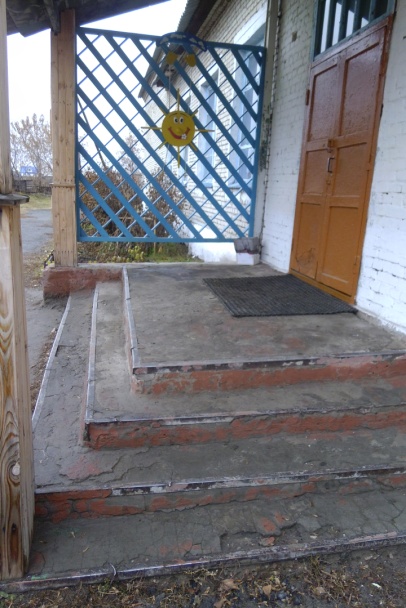 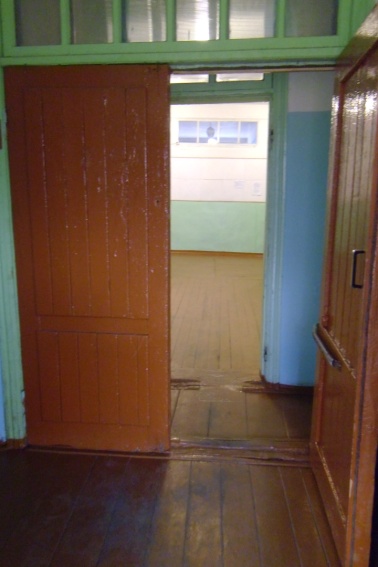 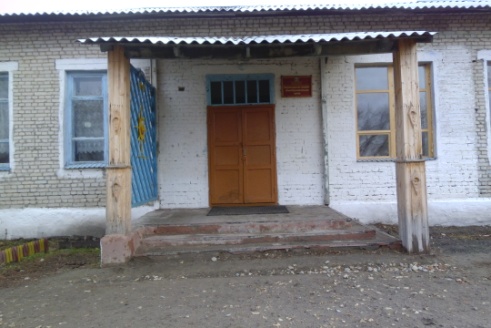 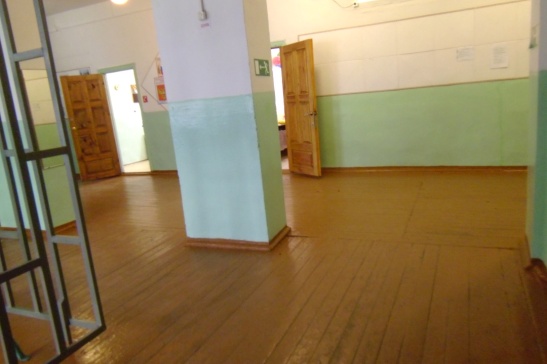 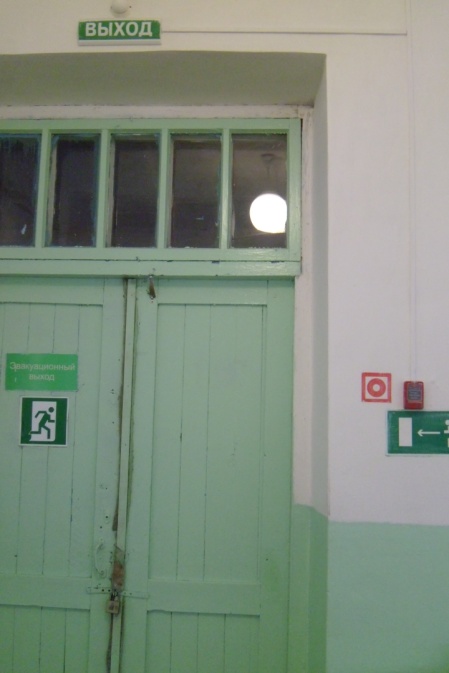 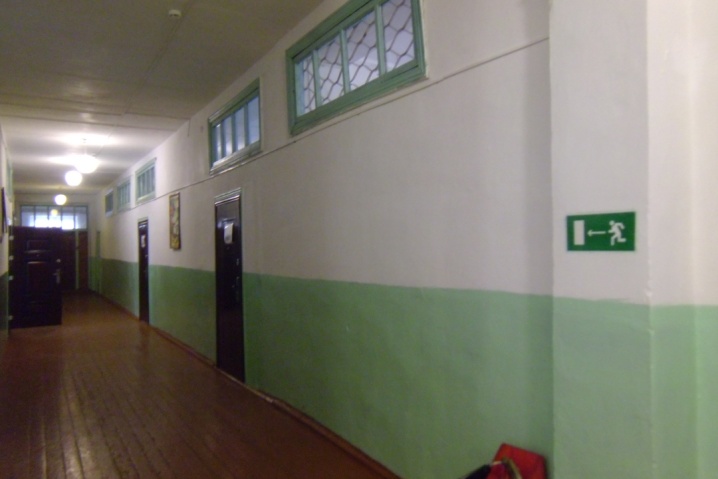 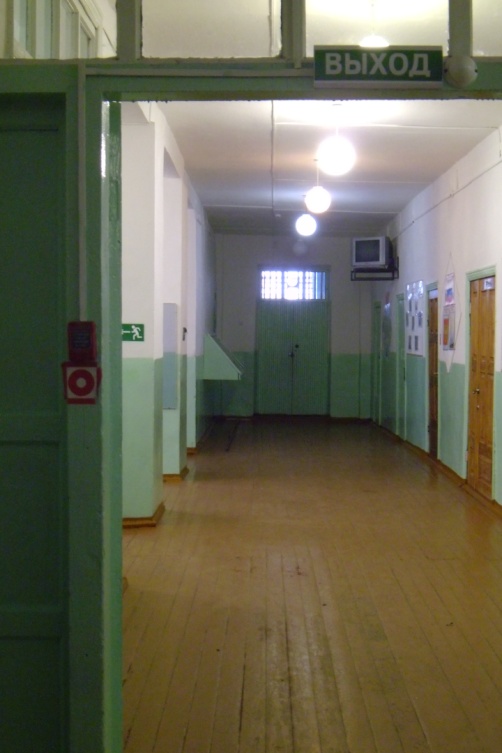 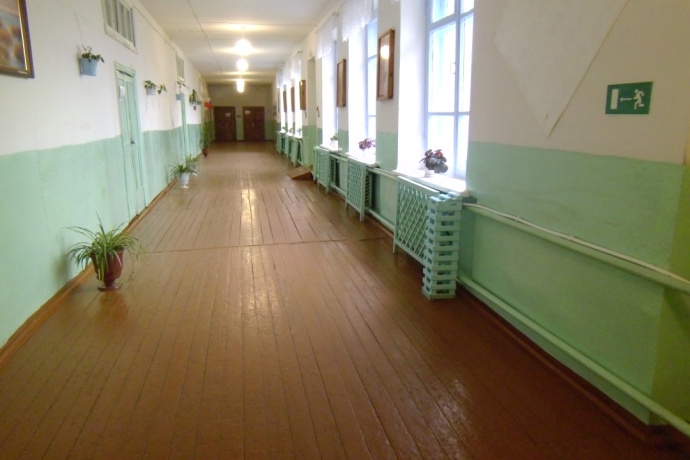 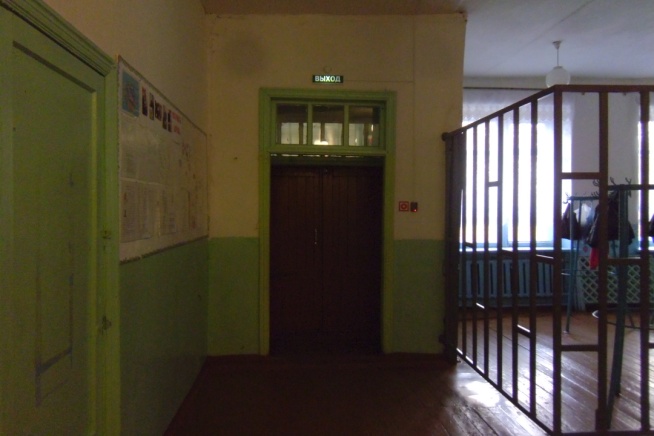 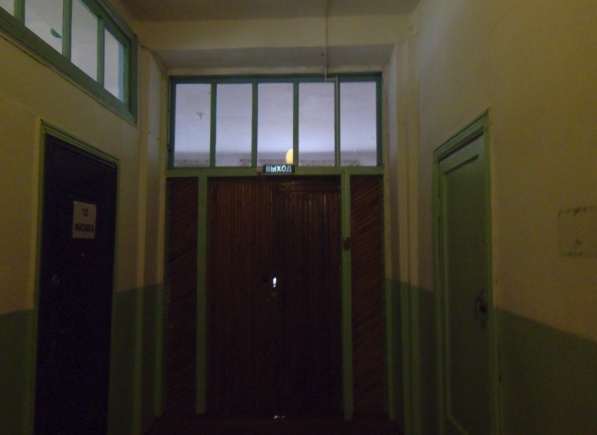 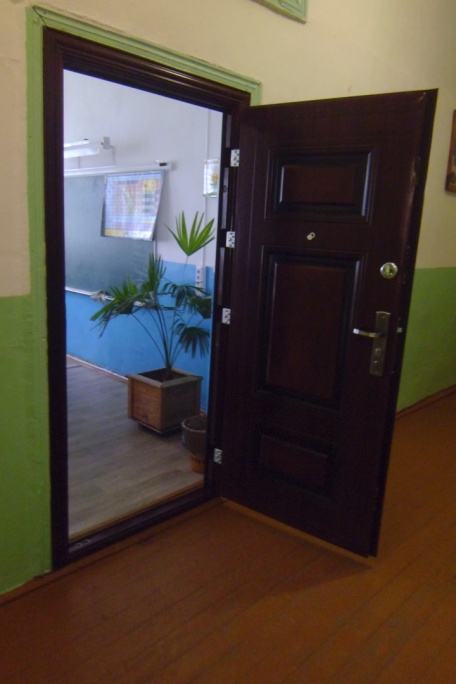 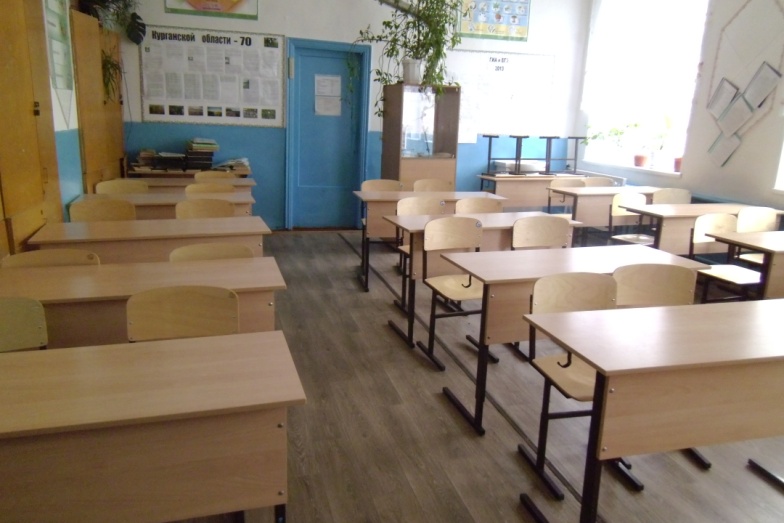 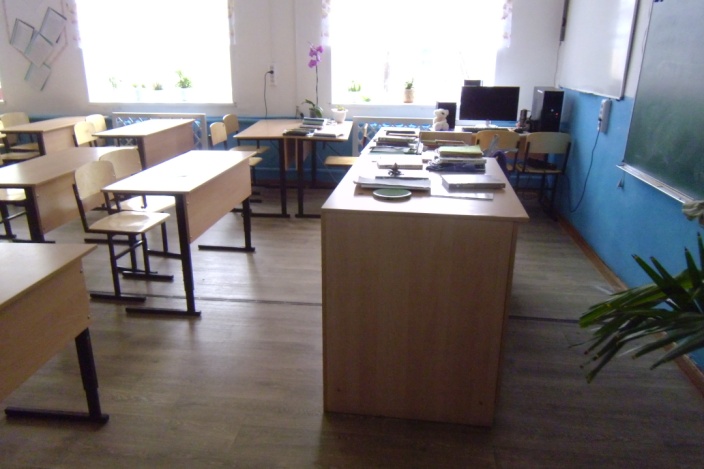 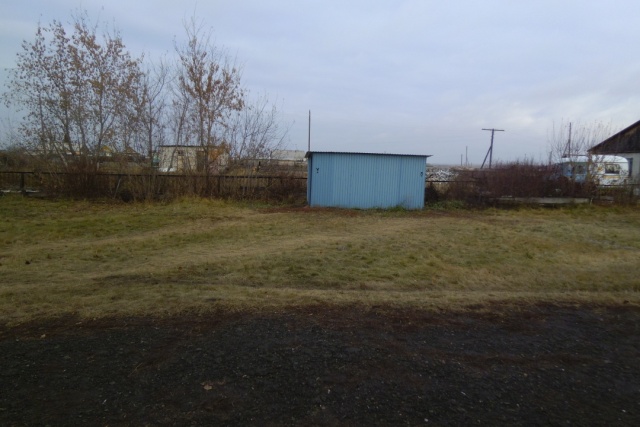 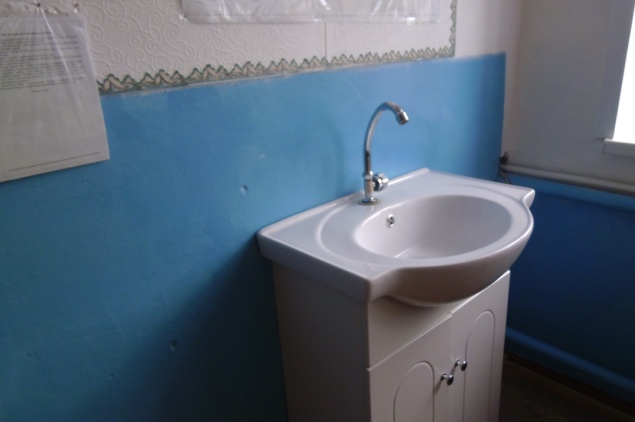 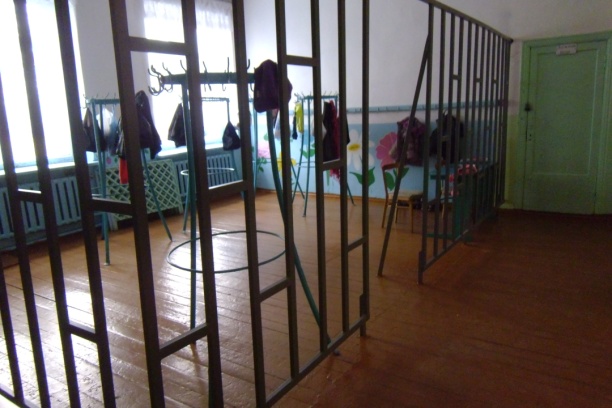 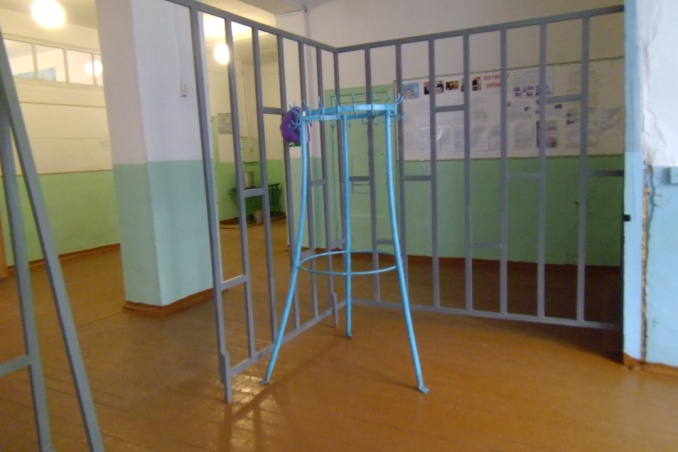 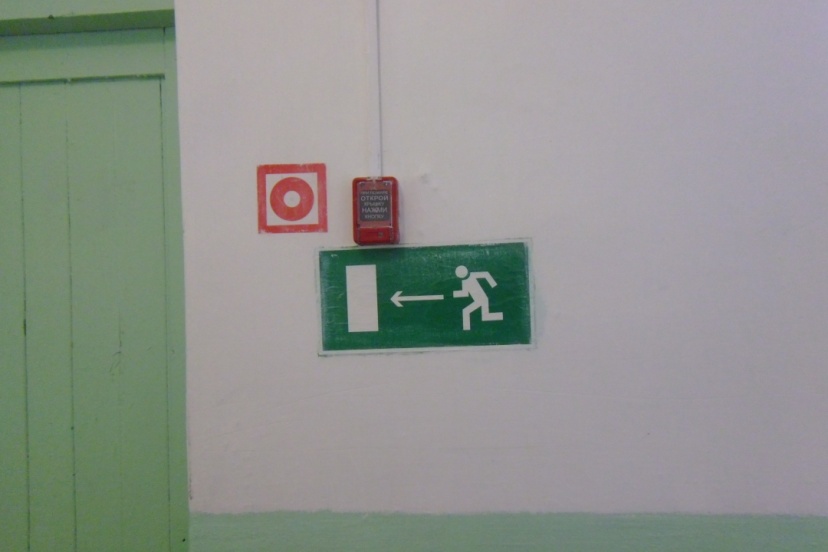 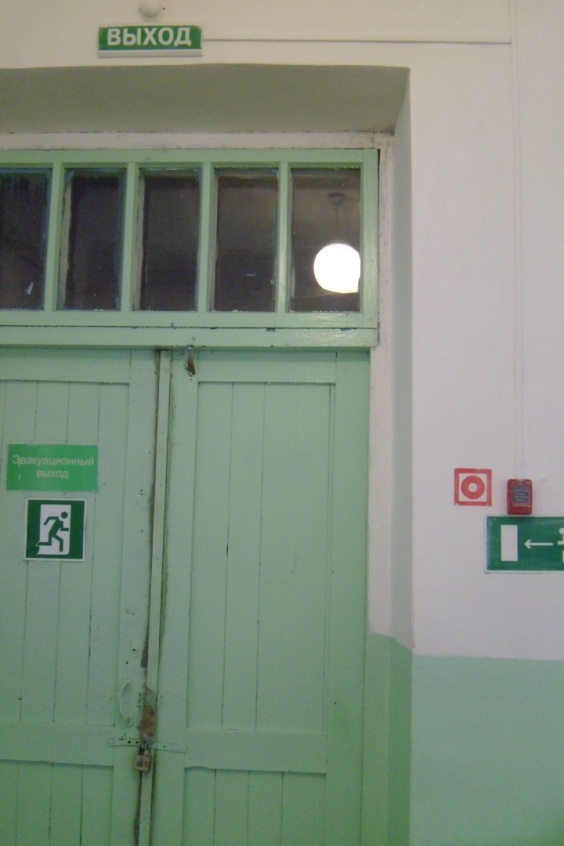 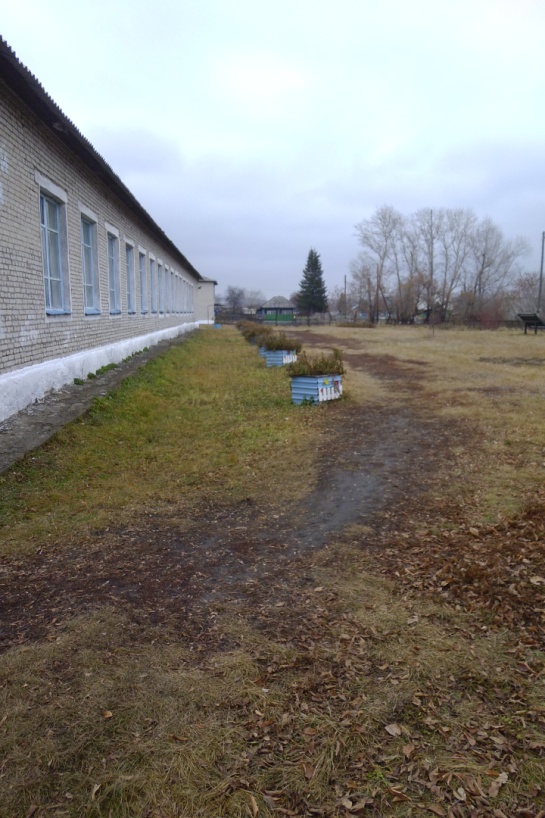 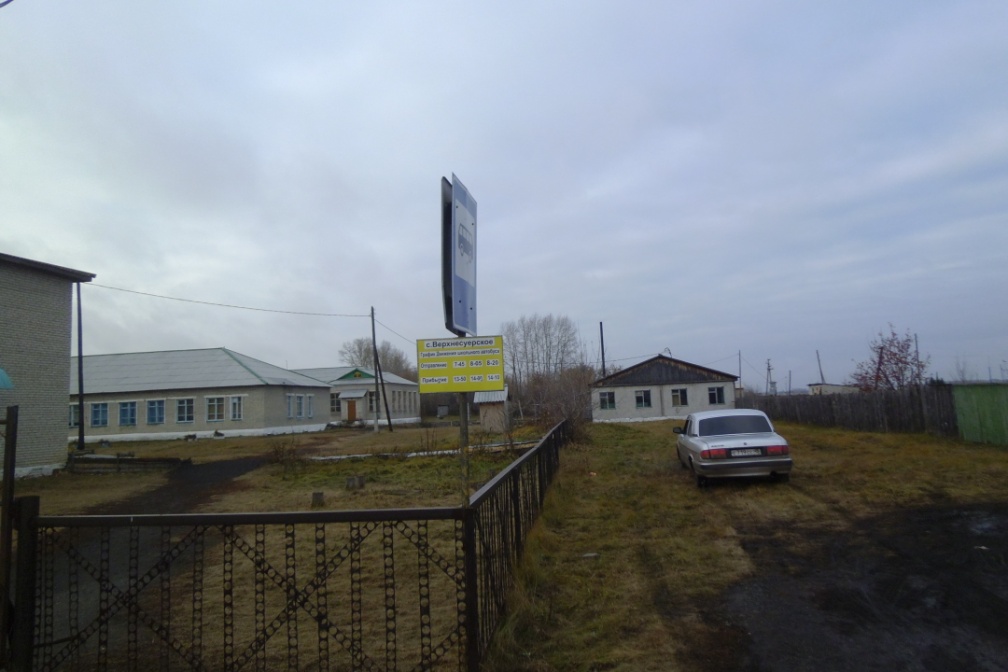 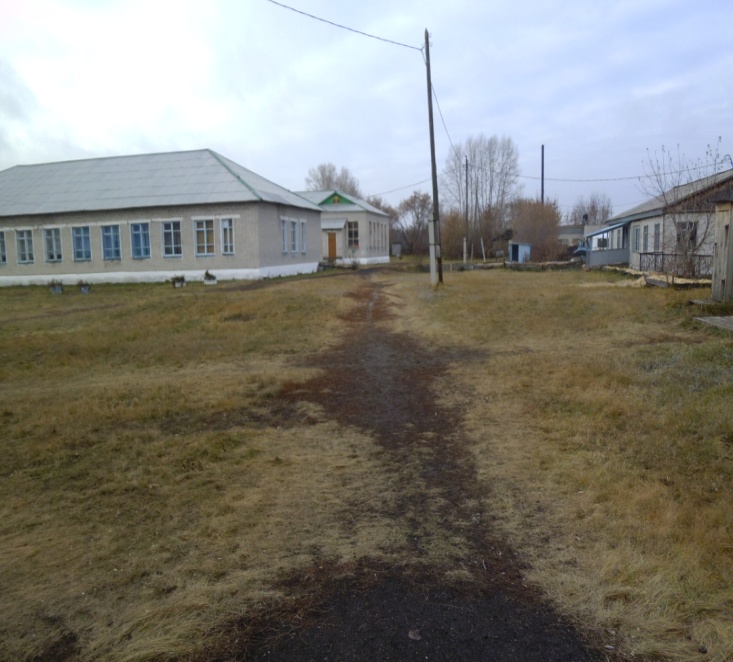 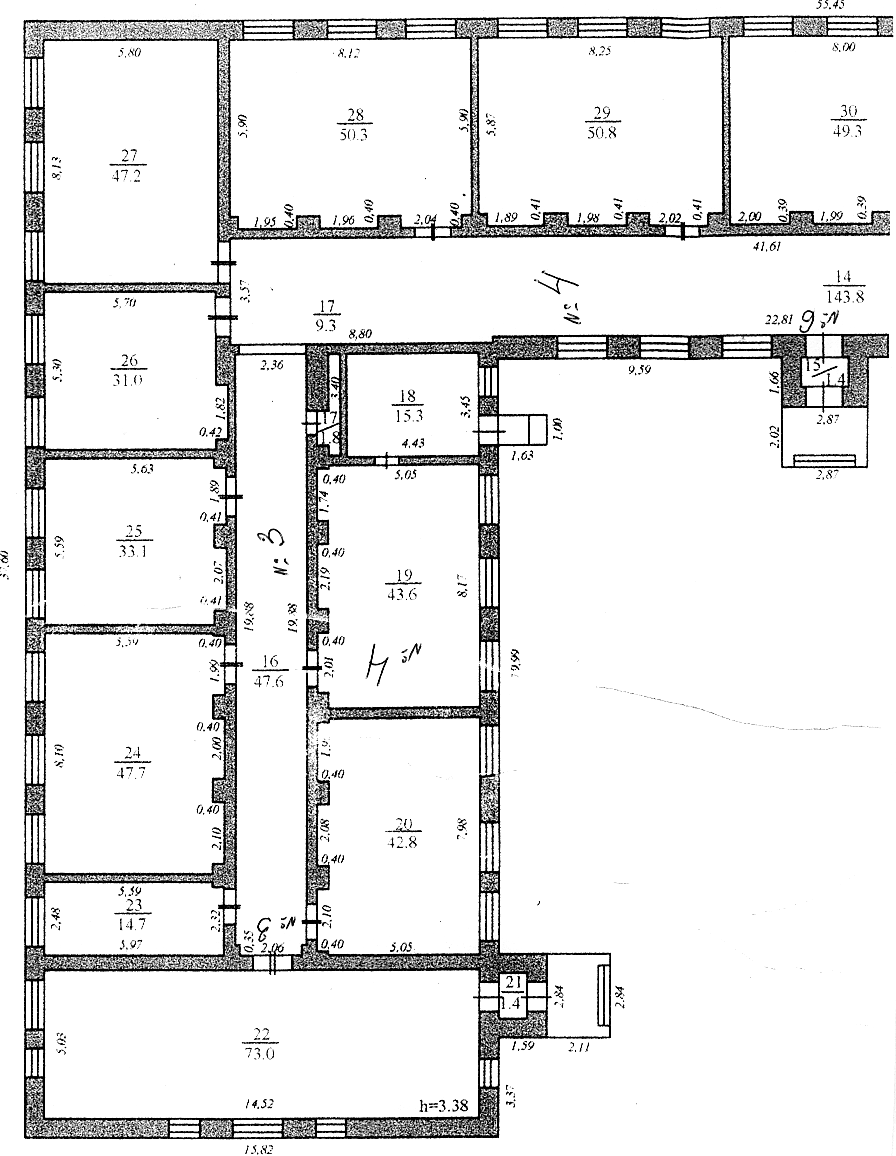 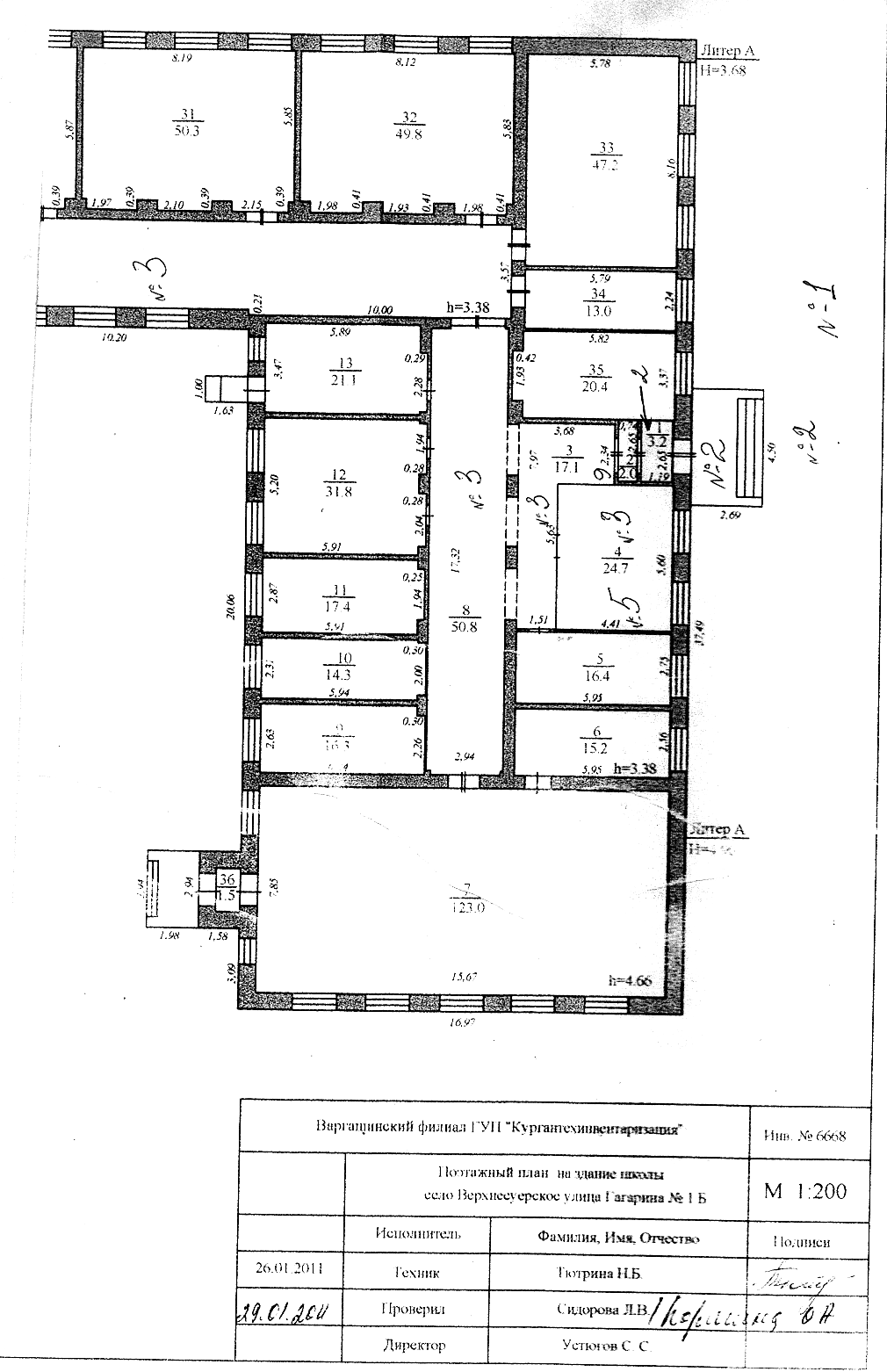 